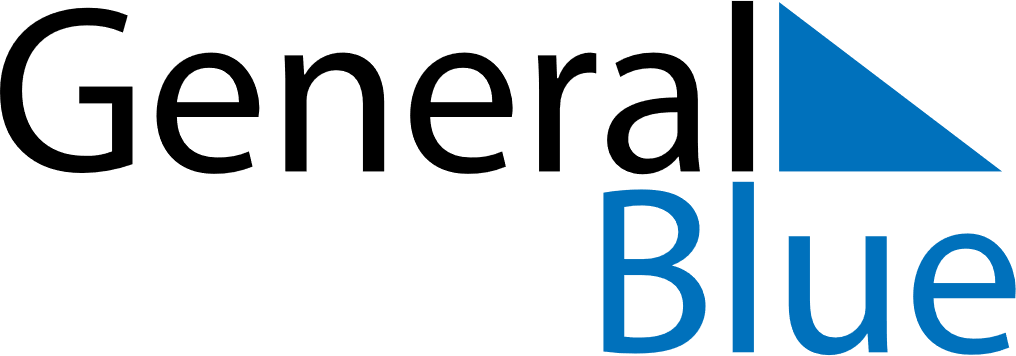 September 2020September 2020September 2020September 2020September 2020BelizeBelizeBelizeBelizeBelizeBelizeBelizeBelizeSundayMondayTuesdayWednesdayThursdayFridaySaturday123456789101112Saint George’s Caye Day, National Day1314151617181920212223242526Independence Day27282930NOTES